«УТВЕРЖДЕНО»Советом директоров ПАРТАДПротокол от 31.01.2022 № 01/2022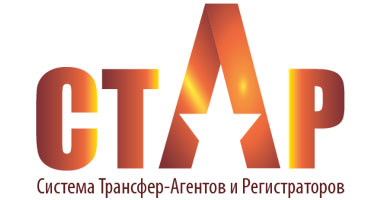 ПРАВИЛАвзаимодействия участников системы трансфер - агентов и регистраторовПрофессиональной ассоциации регистраторов, трансфер - агентов и депозитариев(новая редакция № 7)ОГЛАВЛЕНИЕОбщие положенияТермины и определенияПредмет регулирования Правил СТАРПорядок утверждения и внесения изменений в Правила СТАРПорядок присоединения к Правилам СТАР, заключения, изменения и расторжения трансфер - агентского договораПрисоединение к Правилам СТАР, заключение Трансфер - агентского договора Изменение Трансфер - агентского договораРасторжение (прекращение действия) Трансфер - агентского договораПорядок взаимодействия между участниками СТАРОбщие положенияФункции Трансфер – агента и порядок их исполненияУправление рисками трансфер – агентских отношенийПрава и обязанности Регистратора и Трансфер - агентаОбязанности Трансфер - агентаПрава Трансфер - агентаОбязанности РегистратораПрава РегистратораОбязанности Сторон по Трансфер - агентскому договоруСтоимость услуг и порядок расчетовОтветственность Участников СТАРОтветственность Участника СТАР, выполняющего функции Трансфер-агентаОтветственность Участника СТАР, выполняющего функции РегистратораПорядок возмещения убытковРазрешение споровОбстоятельства непреодолимой силыФункции организатора СТАРФинансовое обеспечение функционирования организатора СТАРВыход (прекращение участия) Участника СТАР из СТАРПрекращение действия Правил СТАР для всех Участников СТАРПриложения:Заявление о включении в состав СТАРТрансфер-агентский договорОферта  о заключении Трансфер-агентского договораСвидетельство Участника СТАРСведения о структурных подразделениях Трансфер-агента, используемых для работы по Трансфер-агентскому договоруНовые сведения о структурных подразделениях Трансфер-агента, используемых для работы по Трансфер-агентскому договоруДоверенность Регистратора Трансфер - агентуНовая доверенность Регистратора Трансфер - агентуАкцепт на оферту о заключении трансфер – агентского договора (о принятии Оферты)Уведомление Регистратора о намерении выдать новую доверенностьУведомление о расторжении Трансфер-агентского договораУведомление о выходе Участника СТАР из СТАРПроцедуры идентификации, проверки полномочий и удостоверения подписи физических лицПорядок взаимодействия Сторон и способы обмена информацией и документамиТиповые формы распоряжений и иных документов, используемых Участниками СТАРАнкета зарегистрированного лица (физическое лицо)Анкета зарегистрированного лица (физическое лицо) – для несовершеннолетних и/или недееспособныхАнкета зарегистрированного лица (физическое лицо) – индивидуальный предпринимательАнкета нотариусаАнкета  зарегистрированного лица (юридическое лицо)Сведения об учредителе доверительного управленияАнкета залогодержателя (юридическое лицо)Анкета залогодержателя (физическое лицо)Сведения об уполномоченном представителе клиентаРаспоряжение о совершении операции списания/зачисления ценных бумагРаспоряжение на предоставление информацииЗалоговое распоряжениеРаспоряжение о внесении изменений в данные лицевого счета залогодателя о заложенных ценных бумагах и условиях залогаРаспоряжение о передаче права залогаРаспоряжение о прекращении залогаРаспоряжение на предоставление информации залогодержателяРаспоряжение на закрытие лицевого счета.Сведения о клиенте - физическом лице, бенефициарном владельце, выгодоприобретателеСведения о клиенте - юридическом лице, бенефициарном владельце, выгодоприобретателеРаспоряжение зарегистрированного лица на объединение лицевых счетовТарифы стоимости услуг Трансфер-агента, оказываемых Регистратору в соответствии с условиями трансфер-агентского договора, заключенного в рамках СТАРДоверенность Трансфер-агента своему работнику на осуществление действий по приему и передаче документовДоверенность Трансфер-агента/Регистратора своему работнику на осуществление действий по подписанию электронных документов, приему и передаче электронных документовСистема управления рисками трансфер – агентских отношений в СТАРОБЩИЕ ПОЛОЖЕНИЯНастоящие Правила взаимодействия участников системы трансфер-агентов и регистраторов Профессиональной ассоциации регистраторов, трансфер-агентов и депозитариев (далее по тексту – Правила СТАР) разработаны на основании Федерального закона от 26 декабря 1995 года № 208-ФЗ «Об акционерных обществах», Федерального закона от 22 апреля 1995 года № 39-Ф3 «О рынке ценных бумаг», Приказа ФСФР России от 30.07.2013 N 13-65/пз-н «О порядке открытия и ведения держателями реестров владельцев ценных бумаг лицевых и иных счетов и о внесении изменений в некоторые нормативные правовые акты Федеральной службы по финансовым рынкам».Правила СТАР являются обязательными для выполнения  всеми Участниками СТАР.Целью создания и деятельности СТАР является обеспечение соблюдения регистраторами законодательства Российской Федерации о рынке ценных бумаг и актов Банка России в части лицензионных требований и условий осуществления профессиональной деятельности на рынке ценных бумаг.ТЕРМИНЫ И ОПРЕДЕЛЕНИЯВ настоящих Правилах СТАР применяются следующие термины и определения:Система трансфер-агентов и регистраторов (СТАР) - форма взаимодействия в соответствии с Правилами СТАР Участников СТАР и Организатора СТАР без образования ими юридического лица в целях соблюдения законодательства Российской Федерации о рынке ценных бумаг и актов Банка России в части лицензионных требований и условий осуществления профессиональной деятельности на рынке ценных бумаг».Организатор СТАР - Профессиональная Ассоциация Регистраторов, Трансфер-агентов и Депозитариев (ПАРТАД).Комитет СТАР - специальный рабочий орган ПАРТАД, созданный для организационно-правового и методического обеспечения деятельности СТАР.Участник СТАР - присоединившийся к Правилам СТАР профессиональный участник рынка ценных бумаг, имеющий лицензию на осуществление деятельности по ведению реестра владельцев ценных бумаг (далее – реестр).Регистратор - Участник СТАР, выполняющий функции регистратора.Трансфер-агент - Участник СТАР, выполняющий функции трансфер – агента.Правила СТАР - правила функционирования СТАР, взаимодействия Участников СТАР и Организатора СТАР.Правила ЭДО Организатора СТАР - Правила электронного документооборота Профессиональной Ассоциации Регистраторов, Трансфер-агентов и Депозитариев, в соответствии с которыми осуществляется электронное взаимодействие Участников СТАР.Трансфер - агентский договор - договор, заключенный в соответствии с Правилами СТАР на основании  оферты, по которому Трансфер-агент обязуется по поручению Регистратора, за вознаграждение совершать от имени и за счет Регистратора следующие действия: принимать от зарегистрированных лиц и иных лиц (их представителей) и передавать Регистратору информацию и документы, необходимые для проведения операций в реестре и/или выдачи информации из реестра, и иные документы, которые предоставляются Регистратору, а также обязуется принимать от Регистратора и передавать зарегистрированным и иным лицам или их представителям информацию и документы, полученные от Регистратора.Трансфер - агентский договор является приложением к настоящим Правилам СТАР.Корпоративный веб-сайт СТАР - информационный ресурс в международной телекоммуникационной сети Интернет, расположенный по адресу http://star.partad.ru/Правила ведения реестра - Правила ведения реестра владельцев ценных бумаг Регистратора, являющегося стороной Трансфер-агентского договора.Система управления рисками трансфер – агентских отношений в СТАР - система, представляющая собой организацию и осуществление Участниками СТАР процессов целенаправленного воздействия на риски, возникающие при приеме, оформлении и передаче документов/информации от зарегистрированных лиц и их представителей через трансфер–агентов, реализация которых гарантирует снижение вероятности возникновения рисков в СТАР, оптимизацию собственных рисков Участников СТАР, минимизацию возможных потерь клиентов и зарегистрированных лиц, в том числе связанных с их удаленной идентификацией.Оферта - предложение, сделанное Участником СТАР (в порядке ст.ст. 435, 437 Гражданского кодекса Российской Федерации), намеренным исполнять функции Трансфер-агента на условиях Правил СТАР.ПРЕДМЕТ РЕГУЛИРОВАНИЯ ПРАВИЛ СТАРПравила СТАР определяют порядок присоединения к Правилам СТАР, заключения, изменения и расторжения Трансфер-агентского договора, порядок выполнения Участниками СТАР функций транфер-агента и регистратора на основании Трансфер-агентского договора, порядок выхода из СТАР (прекращения участия).Правила ведения реестра применяются к отношениям сторон Трансфер-агентского договора в части, не противоречащей Правилам СТАР.ПОРЯДОК УТВЕРЖДЕНИЯ И ВНЕСЕНИЯ ИЗМЕНЕНИЙВ ПРАВИЛА СТАРПравила СТАР утверждаются и изменяются Советом директоров Организатора СТАР.Предложения о внесении изменений в Правила СТАР могут вносить Участники СТАР или Организатор СТАР. Предложение должно содержать текст изменений в Правила СТАР.Предложение рассматривается Комитетом СТАР и в случае его одобрения большинством голосов членов Комитета СТАР передается для принятия решения в Совет директоров Организатора СТАР с рекомендациями Комитета СТАР.Информация о внесении изменений в Правила СТАР доводится до сведения Участников СТАР Организатором СТАР путем направления электронного сообщения. Изменения в Правила СТАР вступают в силу через 10 дней с даты принятия решения Советом директоров Организатора СТАР, если более поздняя дата вступления в силу не указана в решении Совета директоров Организатора СТАР.Правила СТАР и все изменения к ним хранятся у Организатора СТАР  в течение 10 лет после прекращения их действия.Участник СТАР имеет право запрашивать копии Правил  СТАР и всех изменений к ним.ПОРЯДОК ПРИСОЕДИНЕНИЯ К ПРАВИЛАМ СТАР,	ЗАКЛЮЧЕНИЯ, ИЗМЕНЕНИЯ И РАСТОРЖЕНИЯТРАНСФЕР-АГЕНТСКОГО ДОГОВОРАПрисоединение к Правилам СТАР, заключение Трансфер-агентского договора.Профессиональный участник рынка ценных бумаг, имеющий лицензию на осуществление деятельности по ведению реестра и изъявивший желание стать Участником СТАР, направляет Организатору СТАР в электронной форме, подписанные усиленной электронной подписью лица, имеющего право действовать без доверенности от имени данного профессионального участника рынка ценных бумаг: заявление о включении в состав СТАР (Приложение № 14.0.) и Оферту установленной формы о заключении Трансфер-агентского договора (далее – Оферта, Приложение № 14.2).Предоставление Оферты означает в соответствии со статьёй 428 Гражданского кодекса Российской Федерации полное и безусловное присоединение заявителя к Правилам СТАР.Обязательным условием для включения в СТАР является присоединение к Правилам ЭДО Организатора СТАР.Документы, полученные от заявителя, Организатор СТАР в течение двух дней передает Председателю Комитета СТАР или Секретарю Комитета СТАР. Решение о включении заявителя в состав участников СТАР либо об отказе в приёме заявителя в СТАР принимает Комитет СТАР. На основании решения о включении заявителя в состав участников СТАР  Организатор СТАР оформляет Свидетельство Участника СТАР (Приложение № 14.3). Решение, принятое Комитетом СТАР, направляется заявителю Организатором СТАР в электронной форме в течение трех дней с момента его принятия по адресу электронной почты, указанному в заявлении о включении в состав СТАР.Заявитель приобретает статус Участника СТАР, Правила СТАР становятся обязательными для заявителя с даты принятия Комитетом СТАР  решения о включении заявителя в состав участников СТАР (с даты, указанной в решении). Свидетельство Участника СТАР оформляется в течение трех дней с даты принятия решения Комитетом СТАР. В день оформления Свидетельства Участника СТАР Организатор СТАР уведомляет об этом Участника СТАР путем направления сообщения в электронной форме с приложением копии Свидетельства Участника СТАР.Оферта является публичным предложением Участника СТАР, выполняющего функции трансфер - агента (Трансфер-агента), в порядке, предусмотренном статьями 428, 436, 437 Гражданского кодекса Российской Федерации, о заключении Трансфер-агентского договора в соответствии с Правилами СТАР со всеми Участниками СТАР, выполняющими функции регистратора (Регистраторами), в отношении всех обслуживаемых ими эмитентов (реестров владельцев ценных бумаг, далее - реестр) и в отношении всех операций (действий), перечисленных в п. 6.2.2 Правил СТАР, с предоставлением со стороны Трансфер-агента филиалов и/или центрального офиса, находящихся не менее чем в 15 (пятнадцати) субъектах Российской Федерации (в случае отсутствия филиалов и центрального офиса в указанном количестве субъектов Российской Федерации – предоставление для работы центрального офиса и всех имеющихся филиалов, а в случае нахождения нескольких филиалов и/или центрального офиса в одном субъекте Российской Федерации - предоставление не менее одного филиала или центрального офиса, находящегося в данном субъекте), используемых для работы по Трансфер-агентскому договору. К Оферте прилагаются сведения о предоставляемых Трансфер-агентом для работы в СТАР центральном офисе и филиалах (далее – Сведения о структурных подразделениях Трансфер-агента, Приложение № 14.4) в электронной форме, подписанные усиленной электронной подписью лица, имеющего право действовать без доверенности от имени Трансфер-агента. В Оферте содержится условие о необходимости выбора Регистратором, принимающим Оферту, обслуживаемых им эмитентов (реестров), операций (действий) и филиалов Трансфер-агента, в отношении которых будет действовать Трансфер-агентский договор. Такой выбор делается путем выдачи Регистратором, принимающим Оферту, Трансфер-агенту доверенности установленной формы (далее – Доверенность, Приложение № 14.6), содержащей перечень соответствующих эмитентов (реестров), операций (действий), филиалов Трансфер-агента.В день принятия Комитетом СТАР решения о включении заявителя в состав участников СТАР Организатор СТАР размещает уведомление об этом, Оферту и Сведения о структурных подразделениях Трансфер-агента на Корпоративном веб-сайте СТАР, обеспечивает нахождение данных документов на сайте в течение всего срока для принятия Оферты. Оферта вступает в силу с момента ее опубликования на Корпоративном веб-сайте СТАР.После принятия Комитетом СТАР решения о включении заявителя в состав участников СТАР и опубликования Оферты на Корпоративном веб-сайте СТАР Оферта данного Участника СТАР может быть акцептована другими Участниками СТАР - Регистраторами.Срок для принятия  Оферты действует до выхода (прекращения участия) Трансфер-агента из СТАР.Оферта принимается Регистратором путем предоставления Трансфер-агенту в электронной форме, подписанных усиленной электронной подписью лица, имеющего право действовать без доверенности от имени Регистратора: Акцепта установленной формы о принятии Оферты (далее – Акцепт, Приложение № 14.8) и Доверенности. При этом Доверенность должна содержать перечень эмитентов (реестров), обслуживаемых Регистратором, операций (действий), совершаемых  Регистратором, перечень филиалов Трансфер-агента, направившего Оферту, в отношении которых действует Трансфер-агентский договор, а также перечень полномочий на применение конкретных мер воздействия на риски трансфер – агентских отношений в СТАР, предусмотренных в Приложении № 14.18 к Правилам СТАР.Второй экземпляр Акцепта и Доверенности Регистратор предоставляет в электронной форме с электронной подписью Организатору СТАР в день их предоставления Трансфер-агенту. Организатор СТАР размещает Акцепт и Доверенность на Корпоративном веб-сайте СТАР для обеспечения доступа к данным документам всем заинтересованным лицам. Трансфер-агентский договор считается заключенным между Трансфер-агентом, направившим Оферту, и Регистратором, направившим Акцепт, на условиях, предусмотренных Офертой, Правилами СТАР и Доверенностью, с даты предоставления Трансфер-агенту Акцепта и Доверенности в электронной форме, подписанных усиленной электронной подписью лица, имеющего право действовать без доверенности от имени Регистратора.Трансфер-агент начинает выполнять свои функции по Трансфер-агентскому договору не позднее пятого рабочего дня с даты его заключения.В течение пяти рабочих дней с даты заключения Трансфер-агентского договора Трансфер-агент обязан предоставить Регистратору сканированные копии следующих документов в электронной форме с электронной подписью:Устав, все изменения и дополнения к нему;свидетельство о государственной регистрации юридического лица (представляется, если юридическое лицо зарегистрировано 01.07.2002 или позднее);свидетельство о внесении записи в единый государственный реестр юридических лиц о юридическом лице, зарегистрированном до 1 июля 2002 года, или лист записи единого государственного реестра юридических лиц (представляется, если юридическое лицо зарегистрировано до 01.07.2002);Лицензию на осуществление профессиональной деятельности на рынке ценных бумаг;Приказы (выписки из протоколов) о назначении лиц, действующих от имени юридического лица на основании устава;Доверенности, с образцами подписей уполномоченных лиц Трансфер-агента, на осуществление действий по приему документов, их проверке, по осуществлению процедур идентификации лиц, подающих документы, необходимых для совершения операций/предоставления информации из реестра, проверки полномочий лиц, действующих от имени зарегистрированных лиц, а также процедур удостоверения подписи физических  лиц, Приложение № 14.16.Доверенности на осуществление действий по подписанию электронных документов, приему и передаче электронных документов от имени Трансфер-агента, Приложение № 14.17.В случае изменения документов (появления новых документов), указанных в настоящем пункте, Трансфер-агент обязан своевременно предоставить Регистратору измененные (новые) документы.В течение пяти рабочих дней с даты заключения Трансфер-агентского договора Регистратор обязан предоставить Трансфер-агенту сканированные копии следующих документов в электронной форме с электронной подписью: Устав, все изменения и дополнения к нему;свидетельство о государственной регистрации юридического лица (представляется, если юридическое лицо зарегистрировано 01.07.2002 или позднее);свидетельство о внесении записи в единый государственный реестр юридических лиц о юридическом лице, зарегистрированном до 1 июля 2002 года, или лист записи единого государственного реестра юридических лиц (представляется, если юридическое лицо зарегистрировано до 01.07.2002);Лицензию на право осуществления деятельности по ведению реестра;Приказы (выписки из протоколов) о назначении лиц, действующих от имени юридического лица на основании устава;Утвержденные Регистратором Прейскуранты для реестров эмитентов, указанных в Доверенности, являющейся приложением к Трансфер-агентскому договору;Доверенности на осуществление действий по подписанию электронных документов, приему и передаче электронных документов от имени Регистратора, Приложение № 14.17.В случае изменения документов (появления новых документов), указанных в настоящем пункте, Регистратор обязан своевременно предоставить Трансфер-агенту измененные (новые) документы.Стороны Трансфер-агентского договора обязуются в течение трех дней в письменной форме извещать друг друга и Организатора СТАР об изменении своего места нахождения, номеров телефонов, факсов, платежных реквизитов,  в течение одного дня – об изменении адресов электронной почты.В случае реорганизации юридического лица, являющегося Стороной Трансфер-агентского договора, все права и обязанности переходят к его правопреемнику в полном объеме.Изменение Трансфер-агентского договораРегистратор вправе изменить в одностороннем порядке Трансфер-агентский договор в отношении перечня обслуживаемых им эмитентов (реестров), операций (действий), совершаемых Регистратором, дополнительных требований к приёму документов, филиалов Трансфер-агента. Такое изменение оформляется путем выдачи Регистратором новой доверенности Трансфер-агенту по установленной форме (далее – Новая доверенность, Приложение № 14.7). Новая доверенность содержит условие о том, что все ранее выданные доверенности Трансфер-агенту в соответствии с Правилами СТАР и Трансфер-агентским договором прекращают свое действие (отменяются) с даты  предоставления данной доверенности Трансфер-агенту.  При этом Регистратор обязан направить Трансфер-агенту уведомление о намерении выдать Новую доверенность по установленной форме (далее – Уведомление о намерении выдать Новую доверенность, Приложение № 14.9), содержащее планируемые изменения, в электронной форме с электронной подписью, не позднее, чем за пять рабочих дней до даты выдачи Новой доверенности. Трансфер-агентский договор считается измененным в отношении перечня эмитентов (реестров) Регистратора, операций (действий), совершаемых  Регистратором, и филиалов Трансфер-агента, в соответствии с Новой доверенностью с даты предоставления Трансфер-агенту Новой доверенности в электронной форме, подписанной усиленной электронной подписью лица, имеющего право действовать без доверенности от имени Регистратора.Второй экземпляр Новой доверенности Регистратор предоставляет в электронной форме, подписанной усиленной электронной подписью лица, имеющего право действовать без доверенности от имени Регистратора, Организатору СТАР в день ее предоставления Трансфер-агенту. Организатор СТАР размещает Новую доверенность на Корпоративном веб-сайте СТАР для обеспечения доступа к данной доверенности всем заинтересованным лицам.  В случае создания нового филиала Трансфер-агент может предоставить его для работы в СТАР.Если предоставленные Трансфер-агентом в соответствии с п. 5.1.4 Правил СТАР для работы в СТАР структурные подразделения находятся менее чем в 15 (пятнадцати) субъектах Российской Федерации, то в случае создания нового филиала в иных субъектах Российской Федерации Трансфер-агент обязан предоставить его для работы в СТАР в течение  трех месяцев с даты внесения сведений о новом филиале в Единый государственный реестр юридических лиц.Для предоставления в СТАР нового филиала Трансфер-агент предоставляет Организатору СТАР в электронной форме, подписанные усиленной электронной подписью лица, имеющего право действовать без доверенности от имени Трансфер-агента новые Сведения о структурных подразделениях Трансфер-агента, в местах нахождения которых предлагается оказание трансфер-агентских услуг в соответствии с Правилами СТАР (далее - Новые сведения о структурных подразделениях Трансфер-агента, Приложение № 14.5).Организатор СТАР на следующий рабочий день после получения размещает Новые сведения о структурных подразделениях Трансфер-агента на Корпоративном веб-сайте СТАР и рассылает их Регистраторам, у которых с данным Трансфер-агентом заключен Трансфер-агентский договор. Трансфер-агентский договор изменяется в отношении вновь созданных филиалов в соответствии с порядком, предусмотренным п. 5.2.1 Правил СТАР.Трансфер-агент вправе изменить в одностороннем порядке Трансфер-агентский договор в отношении перечня предоставленных для работы в СТАР структурных подразделений, при условии соблюдения требований, установленных в п. 5.1.4 Правил СТАР, о количестве предоставленных структурных подразделений и их нахождении в субъектах Российской Федерации.В случае принятия решения об изменении перечня предоставленных для работы в СТАР структурных подразделений Трансфер-агент предоставляет Организатору СТАР в электронной форме, подписанные усиленной электронной подписью лица, имеющего право действовать без доверенности от имени Трансфер-агента, Новые сведения о структурных подразделениях Трансфер-агента.Организатор СТАР на следующий рабочий день после получения размещает Новые сведения о структурных подразделениях Трансфер-агента на Корпоративном веб-сайте СТАР и рассылает их Регистраторам, у которых с данным Трансфер-агентом заключен Трансфер-агентский договор. Трансфер-агентский договор считается измененным в отношении исключенных структурных подразделений в соответствии с Новыми сведениями о структурных подразделениях Трансфер-агента по истечении одного месяца с даты получения Организатором СТАР Новых сведений о структурных подразделениях Трансфер-агента. Трансфер-агентский договор изменяется в отношении вновь включенных структурных подразделений согласно Новым сведениям о структурных подразделениях Трансфер-агента в соответствии с порядком, предусмотренным п. 5.2.1 Правил СТАР.В случае принятия решения о ликвидации филиала, предоставленного в СТАР, Трансфер-агент обязан предоставить Организатору СТАР в электронной форме, подписанные усиленной электронной подписью лица, имеющего право действовать без доверенности от имени Трансфер-агента, Новые сведения о структурных подразделениях Трансфер-агента (измененные с учетом принятого решения) в течение трех дней с даты принятия решения.Организатор СТАР на следующий рабочий день после получения размещает Новые сведения о структурных подразделениях Трансфер-агента на Корпоративном веб-сайте СТАР и рассылает их Регистраторам, у которых с данным Трансфер-агентом заключен Трансфер-агентский договор. Трансфер-агентский договор считается измененным в отношении ликвидированных филиалов в соответствии с Новыми сведениями о структурных подразделениях Трансфер-агента по истечение пяти рабочих дней с даты получения Организатором СТАР Новых сведений о структурных подразделениях Трансфер-агента.Трансфер-агентский договор также может быть изменен по соглашению сторон, за исключением существенных условий договора, к которым относятся: предмет договора, срок действия договора и порядок его изменения и расторжения. При намерении сторон изменить указанные существенные условия договора, договор подлежит расторжению и стороны заключают новый договор на интересующих их условиях, без учета требований Правил СТАР.В случае изменения Правил СТАР (включая приложения) Трансфер-агентский договор также считается соответственно измененным с даты вступления в силу изменений в Правила СТАР.Расторжение (прекращение действия) Трансфер-агентского договораТрансфер-агентский договор может быть расторгнут по соглашению сторон или в одностороннем порядке в соответствии с Правилами СТАР. Трансфер-агент может расторгнуть Трансфер-агентский договор в одностороннем порядке только путем выхода из СТАР в соответствии с разд. 12 Правил СТАР.Регистратор может расторгнуть Трансфер-агентский договор в одностороннем порядке путем предоставления Трансфер-агенту в электронной форме, подписанного усиленной электронной подписью лица, имеющего право действовать без доверенности от имени Регистратора, уведомления о расторжении Трансфер-агентского договора установленной формы (далее – Уведомление о расторжении Трансфер-агентского договора, Приложение № 14.10).Второй экземпляр Уведомления о расторжении Трансфер-агентского договора Регистратор предоставляет в электронной форме, подписанной усиленной электронной подписью лица, имеющего право действовать без доверенности от имени Регистратора, Организатору СТАР в день ее предоставления Трансфер-агенту. В день получения Уведомления о расторжении Трансфер-агентского договора Организатор СТАР размещает его на Корпоративном веб-сайте СТАР.Действие соответствующего Трансфер-агентского договора прекращается в день, следующий за истечением пяти рабочих дней от даты получения Трансфер-агентом Уведомления о расторжении Трансфер-агентского договора. В случае если по основаниям и в порядке, предусмотренном разд. 12 Правил СТАР, Участник СТАР, являющийся стороной Трансфер-агентского договора, исключен из состава СТАР, действие такого Трансфер-агентского договора прекращается с даты исключения Участника СТАР из состава СТАР.В случае приостановления действия лицензии профессионального участника рынка ценных бумаг у стороны Трансфер-агентского договора, на основании которой данная сторона выполняла свои функции, действие Трансфер-агентского договора приостанавливается до принятия лицензирующим органом решения о возобновлении действия лицензии.Действие Трансфер-агентского договора прекращается в случае аннулирования лицензии профессионального участника рынка ценных бумаг у стороны Трансфер-агентского договора, на основании которой данная сторона выполняла свои функции.ПОРЯДОК ВЗАИМОДЕЙСТВИЯ МЕЖДУ УЧАСТНИКАМИ СТАРОбщие положенияПорядок взаимодействия между Участниками СТАР определяется Правилами СТАР и заключенным между ними Трансфер-агентским договором, являющимся приложением к Правилам СТАР.При взаимодействии друг с другом Участники СТАР осуществляют обмен информацией и документами в электронной форме в соответствии с Правилами ЭДО Организатора СТАР, с учетом особенностей, установленных Правилами СТАР. Участники СТАР взаимодействуют посредством специальной функциональной части программно-технического комплекса МИГ (ПТК МИГ), предоставляемого Организатором СТАР. При этом требования, которым должны соответствовать электронные документы, используемые в документообороте между Участниками СТАР, приведены в Правилах ЭДО Организатора СТАР. Проверка электронного документа, проверка электронной подписи осуществляются Участниками СТАР в соответствии с Правилами ЭДО Организатора СТАР.Отдельным дополнительным соглашением к Трансфер-агентскому договору Участники СТАР могут предусмотреть, что взаимодействие между ними осуществляется посредством программно-технического комплекса «Сервис взаимных трансфер-агентских услуг регистраторов (Титан.ТАС)» (далее - ПО «Титан.ТАС») и/или посредством иных программно-технических средств.После принятия решения Комитетом СТАР о включении заявителя в СТАР и до оформления Свидетельства Участника СТАР Организатор СТАР обязан подключить данного заявителя к специальной функциональной части ПТК МИГ.В случае прекращения участия в СТАР Организатор СТАР обязан отключить выбывшего Участника от специальной функциональной части ПТК МИГ.Участники СТАР признают, что используемые в документообороте между ними электронные документы, подписанные усиленной электронной подписью уполномоченных представителей Участников СТАР, оформленные в соответствии с требованиями законодательства Российской Федерации и Правил ЭДО Организатора СТАР, имеют ту же юридическую силу, что и документы, оформленные в простой письменной форме с собственноручными подписями уполномоченных представителей и заверенные печатями Участников СТАР.Функции Трансфер – агента и порядок их исполненияТрансфер – агент по поручению Регистратора осуществляет за вознаграждение (от имени и за счет Регистратора) прием и передачу документов, необходимых для проведения операций в реестре и/или выдачи информации из реестра и иных документов, которые предоставляются Регистратору, а также передачу зарегистрированным и иным лицам выписок по лицевым счетам, уведомлений, иной информации из реестра и иных документов (информации), предоставленных Регистратором.	Трансфер – агент  при выполнении данных функций осуществляет проверку порядка предоставления и оформления поступивших документов на соответствие требованиям, предусмотренным действующим законодательством, нормативными актами Банка России, иными нормативными правовыми актами Российской Федерации и Правилами СТАР (подразд. 6.3, 6.4, Приложения №№ 14.12, 14.13 к Правилам СТАР).Перечень операций (действий), совершаемых Регистратором, в отношении которых Трансфер – агент может осуществлять прием документов и их передачу Регистратору:открытие/закрытие лицевого счета зарегистрированного лица;объединение лицевых счетов по распоряжению зарегистрированного лица;внесение изменений в информацию лицевого счета о зарегистрированном лице;внесение в реестр записей о переходе прав собственности на ценные бумаги при совершении сделок ; внесение в реестр записей о переходе прав собственности на ценные бумаги в результате наследования;внесение в реестр записей о зачислении (списании) ценных бумаг на лицевой счет (с лицевого счета) номинального держателя (в т.ч. номинального держателя центрального депозитария), доверительного управляющего, депозитный лицевой счет;внесение в реестр записей о возникновении залога, прекращении залога, изменении в данные залогодателя и/или залогодержателя и условия залога;предоставление информации из реестра зарегистрированным лицам, их представителям, залогодержателям ценных бумаг (выдача выписки,  справки об операциях по лицевому счету за определенный период, справки о наличии на счете зарегистрированного лица указанного количества ценных бумаг, уведомления о проведении операции в реестре) по документам, принятым Трансфер-агентом;операции (действия), связанные с осуществлением корпоративных действий, предусмотренных статьями 40, 41, 72, 75, 76, главой XI.1 Федерального закона «Об акционерных обществах» (далее – корпоративные действия);	Перечень операций (действий), совершаемых Регистратором, в отношении которых Трансфер – агент может осуществлять прием документов и их передачу Регистратору по Трансфер-агентскому договору, устанавливается в Доверенности (Новой доверенности) в соответствии с действующей у него системой управления рисками деятельности по ведению реестра владельцев ценных бумаг.Трансфер – агент осуществляет свои функции в соответствии с полномочиями, предусмотренными выдаваемой Регистратором Доверенностью (Новой доверенностью), с учетом требований к управлению рисками трансфер-агентских отношений, установленных в соответствии с подразд. 6.3 Правил СТАР.УПРАВЛЕНИЕ РИСКАМИ ТРАНСФЕР – АГЕНТСКИХ ОТНОШЕНИЙ6.3.1. Регистратор и Трансфер – агент принимают на себя взаимные обязательства по управлению рисками трансфер - агентских отношений в СТАР. Регистратор и Трансфер – агент обязаны руководствоваться Методическими рекомендациями по организации системы  управления рисками трансфер – агентских отношений ПАРТАД (далее - Методическими рекомендациями по организации СУР) с учетом особенностей и в порядке, установленных в Приложении № 14.18 к Правилам СТАР.Применяемые в трансфер-агентских отношениях меры воздействия на риски, предусмотренные Приложением № 14.18 к Правилам СТАР, определяются Регистратором с учетом масштабов его деятельности, характера и объемов совершаемых операций, путем указания соответствующих полномочий в Доверенности (Новой доверенности), выдаваемой Трансфер-агенту.6.3.2. Система управления рисками трансфер – агентских отношений является неотъемлемой частью системы управления рисками каждого Участника СТАР.6.3.3. Трансфер – агент реализует меры воздействия на риски, предусмотренные Приложением № 14.18 к Правилам СТАР, при условии, что в Доверенности (Новой доверенности), предоставляемой Регистратором, об этом имеется прямое указание, а также перечислены полномочия на применение соответствующих мер воздействия на риски.Права и обязанности Регистратора и Трансфер - агентаОбязанности Трансфер-агента:Принимать и проверять предоставленные зарегистрированными и иными лицами или их представителями документы на соответствие требованиям, установленным действующим законодательством, нормативными актами Банка России, иными нормативными правовыми актами Российской Федерации и Правилами СТАР к порядку предоставления и оформления документов.Обеспечивать зарегистрированным лицам (их представителям) возможность предоставления документов и получения информации и документов не менее 4 (четырех) часов каждый рабочий день.Регистрировать все поступающие документы в день их получения с проставлением на документах даты приема, входящего номера, должности, фамилии, инициалов и собственноручной подписи уполномоченного лица Трансфер-агента, принявшего документ, полного или краткого наименования Трансфер-агента, в соответствии с действующим уставом Трансфер-агента.Выдавать лицу, предоставившему документы Трансфер-агенту, документы, подтверждающие  их принятие, по его требованию.Осуществлять действия по идентификации обратившихся зарегистрированных и иных лиц, а также проверку полномочий лиц, действующих от имени зарегистрированных лиц,  удостоверять подписи физических лиц в порядке, предусмотренном Банком России, с учетом процедур, установленных в Приложении № 14.12 к Правилам СТАР.Передавать Регистратору документы (информацию о принятых документах), полученные в установленном порядке от зарегистрированных и иных лиц (их представителям)  в соответствии с порядком взаимодействия сторон, установленным в Приложении № 14.13 к Правилам СТАР.Направлять Регистратору принятые от зарегистрированных и иных лиц или их представителей оригиналы документов (либо копии документов, удостоверенных в установленном порядке, которые могут предоставляться Регистратору в копиях согласно действующим нормативным актам) в сроки, установленные Правилами СТАР.Передавать зарегистрированным лицам или их представителям выписки из Реестра, справки и другие документы, полученные от Регистратора, в соответствии с порядком взаимодействия сторон, установленным в Приложении № 14.13 к Правилам СТАР.Информировать зарегистрированных лиц о том, что операция в Реестре считается выполненной только после совершения этой операции  Регистратором.Информировать обратившихся к Трансфер-агенту лиц о функциях, выполняемых Трансфер-агентом, о сроках совершения операций и о сроках предоставления информации, а также предъявлять всем заинтересованным лицам (по их требованию) доверенность, выданную ему Регистратором.Осуществлять учет  принятых (отправленных) документов и информации.Строго соблюдать требования действующего законодательства, нормативных актов Банка России, иных нормативных правовых актов Российской Федерации, Правил СТАР и Трансфер – агентского договора.Обеспечивать, в рамках полномочий, предусмотренных  Доверенностью (Новой доверенностью), выданной Трансфер – агенту Регистратором, реализацию мер, направленных на исключение/минимизацию рисков трансфер – агентских отношений, предусмотренных в Приложении № 14.18 к Правилам СТАР.Отказать в приеме документов, поступивших от обратившегося лица, в случаях, предусмотренных в п. 6.4.2.2 Правил СТАР.Информировать зарегистрированных лиц, их представителей о стоимости услуг Регистратора в соответствии с Тарифами/Прейскурантами, утвержденными Регистратором, и способе оплаты услуг Регистратора.Принимать денежные средства от зарегистрированных и иных лиц, их представителей за оказываемые услуги. Организация приема денежных средств от зарегистрированных и иных лиц, их представителей осуществляется Трансфер-агентом самостоятельно.Перечислять денежные средства за операции (иные действия), совершенные Регистратором на основании информации, полученной от Трансфер-агента, в порядке и сроки, указанные в подразд.6.5 настоящих Правил.Обеспечить доступ уполномоченным представителям Регистратора к месту оказания трансфер-агентских услуг и предоставлять им необходимые документы и информацию для проверки правильности и качества исполнения Трансфер-агентом своих обязанностей в соответствии с Правилами СТАР и Трансфер-агентским договором.Обеспечивать надлежащее хранение поступивших документов в период до их передачи Регистратору или зарегистрированным и иным лицам (их  представителям). Хранить копии и/или электронные образы документов, полученных от зарегистрированных и иных лиц, в течение года после направления оригиналов Регистратору.В случае поступления к Трансфер-агенту (его филиал) от зарегистрированных и иных лиц (их представителей) документов посредством почтовой связи, Трансфер-агент обязан возвратить указанные выше документы почтовым отправлением по адресу отправителя, указанному на поступившем почтовом конверте, к данному отправлению должно прилагаться письмо Трансфер-агента с объяснением причин невозможности приема указанных документов по почте.Выполнять иные поручения и указания Регистратора, не противоречащие действующему законодательству, нормативным актам Банка России, иным нормативным правовым актам Российской Федерации и связанные с исполнением Трансфер-агентского договора. Применять программный продукт, соответствующий требованиям и условиям настоящих Правил.Соблюдать конфиденциальность информации (в том числе информации о персональных данных), полученной и обрабатываемой Трансфер-агентом в связи с осуществлением функций в соответствии с Трансфер-агентским договором.В случае предъявления Регистратору претензии зарегистрированного лица, с лицевого счета которого были списаны ценные бумаги на основании распоряжения или иного документа, имеющего отметку уполномоченного лица Трансфер-агента об удостоверении подписи зарегистрированного (иного) лица или его  представителя, совместно с Регистратором предпринимать усилия для мирного урегулирования спора, а в случае возникновения судебного разбирательства участвовать в деле наряду с Регистратором.При выполнении на основании Трансфер-агентского договора части функций Регистратора, предусмотренных Федеральным законом от 22.04.1996 N 39-ФЗ «О рынке ценных бумаг», исполнять требования раздела 2, пунктов 3.3-3.6, 4.1 и 4.3 «Базового стандарта защиты прав и интересов физических и юридических лиц - получателей финансовых услуг, оказываемых членами саморегулируемых организаций в сфере финансового рынка, объединяющих регистраторов», утвержденного Банком России (Протокол от 21.10.2021 № КФНП-36).Права Трансфер-агентаТрансфер-агент имеет право:Требовать от Регистратора предоставления ему необходимой информации и документов, для надлежащего исполнения своих обязанностей по Трансфер-агентскому договору.Оказывать обратившимся лицам дополнительные услуги в рамках компетенции Трансфер-агента за плату в соответствии с тарифами Трансфер-агента на дополнительные услуги или по отдельному договору (в том числе услуги по заполнению форм документов)Трансфер-агент не имеет права:Проводить какие-либо операции в Реестре.Передавать Регистратору информацию, не основанную на полученном в установленном порядке распоряжении или ином документе зарегистрированного или иного лица или его представителя.Передавать зарегистрированным лицам информацию, не подтвержденную Регистратором.Принимать документы, которые не предусмотрены Доверенностью (Новой доверенностью) Регистратора, а также по реестрам эмитентов, не перечисленных в указанной Доверенности.Принимать документы в случаях, предусмотренных мерами воздействия на риски трансфер-агентских отношений в СТАР, применяемыми в соответствии с Приложением № 14.18 к Правилам СТАР и Доверенностью (Новой доверенностью), выдаваемой Регистратором. Принимать документы от зарегистрированных и иных лиц или их представителей, направленные в адрес Трансфер-агента посредством почтовой связи.Принимать документы от уполномоченных государственных органов, не являющихся зарегистрированными лицами в Реестре.Обязанности Регистратора:Совершать операции (действия) на основании документов и информации, переданных Трансфер-агентом, при условии их соответствия требованиям действующего законодательства, нормативных актов Банка России, иных нормативных правовых актов Российской Федерации, Правил СТАР и Трансфер-агентского договора, Правил ведения реестра Регистратора.Отказать в совершении операции (иных действий), либо осуществить процедуру задержки в совершении операции, если для этого имеются основания в соответствии с действующим законодательством, нормативными актами Банка России, иными нормативными правовыми актами Российской Федерации. Информировать Трансфер-агента об отказе/задержке в совершении операции (иных действий), причинах отказа/задержки, а также мерах, которые необходимо принять для их устранения в сроки и способами, установленными требованиями настоящих Правил.Передавать Трансфер-агенту документы или информацию, подтверждающие совершение операций в Реестре, в соответствии с требованиями действующего законодательства, нормативных актов Банка России, иных нормативных правовых актов Российской Федерации и Правил СТАР.Информировать Трансфер-агента о совершении  операций (иных действий) на основании принятых Трансфер-агентом документов.По запросу Трансфер-агента предоставлять ему информацию, необходимую для выполнения Трансфер-агентских функций, если предоставление информации по такому запросу, а также направление Трансфер-агентом соответствующего запроса не противоречит требованиям действующего законодательства, нормативных актов Банка России, иных нормативных правовых актов Российской Федерации. Сообщать Организатору СТАР и Трансфер-агенту о внесении изменений/дополнений в Правила ведения реестра или Тарифы/Прейскуранты в следующие сроки до даты вступления их в силу: - в  Правила ведения реестра не позднее, чем за тридцать дней;- в Тарифы/Прейскуранты не позднее, чем за два рабочих дня.Не позднее, чем за 5 (пять) рабочих дней до даты начала процедуры передачи Реестра эмитента, в отношении которого действует Трансфер-агентский договор, другому реестродержателю, Регистратор обязан уведомить Организатора СТАР и Трансфер-агента о дате начала такой процедуры.Информировать заинтересованных лиц по их письменному запросу о функциях, выполняемых Трансфер-агентом, в порядке и сроки, предусмотренные требованиями действующего законодательства РФ.Предоставить Трансфер-агенту Доверенность на право приема документов и передаче зарегистрированным и иным лицам предоставленных Регистратором выписок по лицевым счетам, уведомлений и иных документов и информации. Оплачивать услуги Трансфер-агента в порядке и сроки, указанные в подразд. 6.5. настоящих Правил.Права Регистратора:Контролировать исполнение Трансфер-агентом своих обязательств по Трансфер-агентскому договору путем:сверки полученных от трансфер-агентов оригиналов документов, с поступившей ранее посредством электронного взаимодействия информацией о принятых трансфер-агентом документах и/или сканобразами самих документов.доступа уполномоченных представителей Регистратора к месту оказания трансфер-агентских услуг и получения ими необходимых документов и информации для проверки правильности и качества исполнения Трансфер-агентом своих обязанностей.Отказать в приеме от Трансфер-агента запросов, документов и информации, не имеющих отношения к функциям, выполняемым Трансфер-агентом в соответствии с Правилами СТАР, Трансфер-агентским договором и выданной Трансфер-агенту Доверенности (Новой доверенности).Обязанности Сторон по Трансфер-агентскому договоруСтороны обязуются:Сохранять в тайне, не передавать третьим лицам и не использовать в личных целях, либо для совершения деяний, наносящих или могущих нанести ущерб законным правам и интересам Сторон, либо зарегистрированным лицам, любую конфиденциальную информацию, которая им стала известна в процессе выполнения Трансфер-агентского договора. Стороны вправе предоставить такую информацию только по письменному распоряжению уполномоченных государственных органов.Оказывать друг другу содействие для защиты своих интересов против недобросовестных действий со стороны третьих лиц.Соблюдать все условия и требования Правил СТАР, Трансфер - агентского договора, Приложений к ним, Методических рекомендаций по организации СУР.Стоимость услуг и порядок расчетовСтоимость  услуг (вознаграждение) Трансфер-агента по Трансфер-агентскому договору определяется согласно Тарифам, установленным в Приложении №14.15 к Правилам СТАР, в фиксированной сумме и/или рассчитывается от стоимости соответствующей услуги Регистратора, установленной Тарифами/Прейскурантами Регистратора, исходя из совершенных Регистратором операций (иных действий) в соответствии с документами, полученными от зарегистрированных и иных лиц (их представителей) через Трансфер-агента.Трансфер-агент взимает с зарегистрированных и иных лиц (их представителей) оплату за совершение Регистратором операций (иных действий) в соответствии с Тарифами/Прейскурантами Регистратора.Регистратор в течение 5 (Пяти) рабочих дней по окончании расчетного месяца формирует и направляет в адрес Трансфер-агента (с предварительной отправкой по электронным каналам связи) Акт об оказании услуг (по форме, установленной в Приложение № 3 к Трансфер-агентскому договору) и Приложение к Акту об оказании услуг – Детализация оказанных услуг (Приложение № 2 к Трансфер-агентскому договору) по совершенным  Регистратором операциям (иным действиям) за расчетный месяц в соответствии с документами, полученными от зарегистрированных и иных лиц через Трансфер-агента. Приложение к Акту об оказании услуг - Детализация оказанных услуг является основанием для определения суммы вознаграждения Трансфер-агента за расчетный месяц (период) и составления Акта об оказании услуг.Трансфер-агент в течение 5 (Пяти) рабочих дней с даты получения по электронным каналам связи Акта об оказании услуг и Приложения к Акту – Детализацию оказанных услуг, осуществляет сверку, перечисляет на расчетный счет Регистратора денежные средства в полном объеме, полученные от зарегистрированных и иных лиц (их представителей) в счет оплаты услуг Регистратора в соответствии с Тарифами/Прейскурантами Регистратора, и выставляет счет на сумму вознаграждения Трансфер-агента в размере, согласно п. 6.5.1 Правил СТАР. Также Трансфер-агент выставляет счет на сумму компенсации Трансфер-агенту расходов за отправку Регистратору документов ускоренной почтой за расчетный месяц с приложением подтверждающего документа.	Подписанный Акт об оказании услуг, выставленные счета и документы, подтверждающие расходы на ускоренную почту, Трансфер-агент направляет Регистратору по электронным каналам связи  и по почте.В случае если Трансфер-агент в течение пяти рабочих дней с даты получения оригинала Акта об оказании услуг не подписывает его, либо не предоставляет Регистратору мотивированный отказ от его подписания, Акт об оказании услуг считается подписанным.Регистратор в течение 3 (Трех) рабочих дней после получения денежных средств перечисляет Трансфер-агенту вознаграждение в размере, согласно п. 6.5.1 Правил СТАР, а также сумму компенсации Трансфер-агенту расходов за отправку Регистратору документов ускоренной почтой.Почтовые расходы Регистратора по доставке зарегистрированным и иным лицам почтой оригиналов документов, оплаченные зарегистрированными и иными лицами в соответствии с Тарифами/Прейскурантами Регистратора, учитываются Трансфер-агентом и в полном объеме подлежат перечислению на расчетный счет Регистратора в числе платежей за совершенные Регистратором операции.Почтовые расходы Трансфер-агента, возникающие при выполнении им обязанностей, указанных в подп. 6.4.1.20 Правил СТАР, относятся в полном объеме на Трансфер-агента.Стоимость услуг, оказанных Трансфер-агентом в порядке абз.2 подп. 6.4.2.1 Правил СТАР, остается в распоряжении Трансфер-агента.ОТВЕТСТВЕННОСТЬ УЧАСТНИКОВ СТАРОтветственность Трансфер-агента.Трансфер-агент несет ответственность за:искажение получаемой от зарегистрированных и иных лиц или Регистратора информации при передаче данной информации зарегистрированным и иным лицам или Регистратору;несоблюдение процедуры идентификации, проверки полномочий и удостоверения подписи физических лиц;несоблюдение сроков передачи документов и информации Регистратору, а также несоблюдение сроков передачи документов и информации от Регистратора зарегистрированным и иным лицам;передачу документов и информации Регистратору в отсутствии поручений зарегистрированных (иных) лиц;сохранность документов и информации, полученной от зарегистрированных и иных лиц, с момента их получения до момента передачи Регистратору;сохранность документов и информации, полученной от Регистратора, с момента получения до момента передачи зарегистрированным и иным лицам;несвоевременную передачу оригиналов документов, полученных от зарегистрированных и иных лиц, Регистратору;несоблюдение требований законодательства, нормативных актов Банка России, иных нормативных правовых актов Российской Федерации, Правил СТАР, Правил ЭДО Организатора СТАР, в том числе требований, предусмотренных в сфере управления рисками трансфер – агентских отношений в СТАР.Трансфер-агент обязан возместить в полном размере убытки, причиненные неисполнением либо ненадлежащим исполнением своих обязанностей, предусмотренных Правилами СТАР и Трансфер-агентским договором.Ответственность Регистратора.Регистратор несет ответственность за:искажение получаемой от Трансфер-агента информации при ее обработке;несоответствие данным реестра информации, передаваемой Трансфер-агенту;нарушение сроков проведения операций в реестре и допущенные при этом ошибки;неправомерный отказ от исполнения операций (иных действий).Регистратор обязан возместить в полном размере убытки, причиненные неисполнением либо ненадлежащим исполнением своих обязанностей, предусмотренных Правилами СТАР и Трансфер-агентским договором.Порядок возмещения убытков.Убытки, возникшие в результате неисполнения или ненадлежащего исполнения Участником СТАР своих функций, возмещаются на основании письменного требования Участника СТАР, которому причинены убытки. Копия данного требования также направляется в электронной форме Организатору СТАР. В случае непризнания предъявленных требований Участником СТАР, разрешение возникшего спора осуществляется согласно разделу Разрешение споров настоящих Правил СТАР.РАЗРЕШЕНИЕ СПОРОВВсе конфликтные ситуации, которые могут возникнуть в связи с исполнением Правил СТАР, признанием недействительным Трансфер-агентского договора Участники СТАР разрешают, используя механизмы согласительного урегулирования конфликтных ситуаций.В случае, если конфликтная ситуация не урегулирована в процессе переговоров, заинтересованный Участник СТАР вправе обратиться в Комитет СТАР для рассмотрения конфликтной ситуации и формирования заключения Комитета СТАР по конфликтной ситуации. Устанавливается досудебный порядок урегулирования возникающих споров. Заинтересованный Участник СТАР может передать спор на разрешение арбитражного суда не ранее, чем через пятнадцать календарных дней со дня направления претензии (требования).  ОБСТОЯТЕЛЬСТВА НЕПРЕОДОЛИМОЙ СИЛЫСторона освобождается от ответственности за неисполнение или ненадлежащее исполнение своих обязательств по Трансфер-агентскому договору, если это неисполнение или ненадлежащее исполнение явилось следствием обстоятельств непреодолимой силы, возникших после заключения Трансфер-агентского договора, которые Сторона не могла ни предвидеть, ни предотвратить разумными мерами, таких как: стихийные бедствия (наводнение, пожар, землетрясение и т.п.), социальные конфликты (общенациональные забастовки, массовые беспорядки, гражданские войны, террористические акты и т.п.), а также принятие законодательных и иных нормативных актов, значительно усложняющих, ограничивающих или запрещающих оказание услуг, предусмотренных настоящими Правилами и Трансфер-агентским договором.Сторона обязуется не позднее 1 (Одного) рабочего дня с момента начала действия обстоятельств непреодолимой силы, известить о них другую Сторону, используя при этом любые имеющиеся (действующие) каналы связи, с последующим направлением (предоставлением) уведомляемой Стороне письменного уведомления. Письменное уведомление должно включать оценку времени, на которое может быть отложено выполнение договорных обязательств.В случае отсутствия уведомления одной из Сторон другой Стороны о возникновении обстоятельств непреодолимой силы, в связи с которыми она не может исполнить надлежащим образом свои обязательства по Трансфер-агентскому договору, эта Сторона не освобождается от исполнения своих обязательств.Если по причине обстоятельств непреодолимой силы выполнение одной из Сторон какого-либо из обязательств, содержащихся в настоящих Правилах и Трансфер-агентском договоре, задерживается, то срок, установленный для выполнения соответствующего обязательства, продлевается на период времени, равный продолжительности действия обстоятельства непреодолимой силы.Стороны обязуются по прошествии обстоятельств, указанных в абз.1 настоящего раздела, принять все меры для ликвидации последствий и уменьшения причиненного ущербаФУНКЦИИ ОРГАНИЗАТОРА СТАРОрганизатор СТАР обеспечивает работу СТАР, выполняет следующие функции:обеспечивает возможность взаимодействия Участников СТАР посредством специальной функциональной части ПТК МИГ;оформляет присоединение к Правилам СТАР, приобретение статуса Участника СТАР;обеспечивает функционирование Комитета СТАРведет учет Участников СТАР;ведет учет сведений о филиалах Трансфер-агентов и соблюдения ими требований Правил СТАР о предоставлении филиалов в СТАР;ведет учет Трансфер-агентских договоров, заключенных Участниками СТАР, сведений об эмитентах Регистратора и филиалах Трансфер-агента, в отношении которых действуют Трансфер-агентские договоры;предоставляет по запросу Участников СТАР и уполномоченных государственных органов следующую информацию:сведения об Участниках СТАР;сведения о филиалах Участников СТАР, предоставленных в СТАР;сведения о заключенных Участниками СТАР Трансфер-агентских договорах, сведения об эмитентах Регистратора и филиалах Трансфер-агента, в отношении которых действуют Трансфер-агентские договоры;заверенную копию Правил СТАР, Правил ЭДО Организатора СТАР и всех изменений и дополнений к ним (в том числе в виде редакции на определенную дату);сведения и документы согласно Правил ЭДО Организатора СТАР.ФИНАНСОВОЕ ОБЕСПЕЧЕНИЕ ФУНКЦИОНИРОВАНИЯ ОРГАНИЗАТОРА СТАРВ целях выполнения функций Организатора СТАР Участники СТАР обязаны уплачивать Организатору СТАР вступительный взнос и ежеквартальные денежные взносы.При формировании СТАР размер вступительного и ежеквартальных денежных взносов определяются Советом директоров Организатора СТАР.Впоследствии размер вступительного и ежеквартальных денежных взносов, а также при необходимости дополнительных взносов - определяются Советом директоров Организатора СТАР на основании решений, принятых Комитетом СТАР.Вступительный взнос уплачивается в течение десяти дней с даты оформления Свидетельства Участника СТАР. Ежеквартальные денежные взносы уплачиваются не позднее 10-го числа месяца, предшествующего началу квартала, за который осуществляется взнос. Дополнительные взносы уплачиваются в соответствии с решением Совета Директоров Организатора СТАР.ВЫХОД (ПРЕКРАЩЕНИЕ УЧАСТИЯ) УЧАСТНИКА СТАР ИЗ СТАРУчастник СТАР имеет право выйти из СТАР и расторгнуть заключенные Трансфер-агентские договоры. В этом случае Участник СТАР обязан предоставить Организатору СТАР в электронной форме, подписанное усиленной электронной подписью лица, имеющего право действовать без доверенности от имени данного Участника СТАР уведомление о выходе Участника СТАР из СТАР установленной формы (далее - Уведомление о выходе, Приложение № 14.11) не менее чем за три месяца.В день получения Уведомления о выходе Организатор СТАР размещает его на Корпоративном веб-сайте СТАР и рассылает всем действующим Участникам СТАР.Действие соответствующих Трансфер-агентских договоров прекращается в рабочий день, следующий за истечением трех месяцев с даты получения Организатором СТАР Уведомления о выходе. В этот день Организатор СТАР обязан отключить выбывшего Участника от специальной функциональной части ПТК МИГ.Участник СТАР может быть исключен из СТАР по решению Совета директоров Организатора СТАР, принятому по рекомендации Комитета СТАР по следующим основаниям:нарушение срока уплаты предусмотренных Правилами СТАР взносов более чем на три месяца;неоднократные нарушения Правил СТАР, признанные Комитетом СТАР существенными.Организатор СТАР обязан отключить выбывшего Участника от специальной функциональной части ПТК МИГ в день принятия решения Совета директоров Организатора СТАР.В случае приостановления действия лицензии профессионального участника рынка ценных бумаг участие в СТАР приостанавливается до принятия лицензирующим органом решения о возобновлении действия лицензии. Участие в СТАР прекращается в случае аннулирования лицензии профессионального участника рынка ценных бумаг.В указанных в настоящем пункте случаях Организатор СТАР осуществляет отключение или подключение Участника к специальной функциональной части ПТК МИГ в день получения соответствующей официальной информации.ПРЕКРАЩЕНИЕ ДЕЙСТВИЯ ПРАВИЛ СТАРДЛЯ ВСЕХ УЧАСТНИКОВ СТАРПравила СТАР прекращают свое действие по решению Совета директоров Организатора СТАР. В случае если Организатор СТАР по каким-либо причинам намерен прекратить действие Правил СТАР, он обязан уведомить об этом всех Участников СТАР не менее, чем за 6 месяцев.В случае получения такого уведомления от Организатора СТАР Трансфер-агентские договоры прекращают действовать по истечение шести месяцев, если иное не будет предусмотрено соответствующими дополнительными соглашениями к Трансфер-агентским договорам.